       МИНИСТЕРСТВО                     ТАТАРСТАН РЕСПУБЛИКАСЫ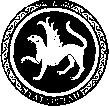  ОБРАЗОВАНИЯ И НАУКИ                        МӘГАРИФ ҺӘМ ФӘН РЕСПУБЛИКИ ТАТАРСТАН                                       МИНИСТРЛЫГЫ            ПРЕСС-СЛУЖБА                                    МАТБУГАТ ХЕЗМӘТЕ           ул. Кремлевская, д. 9, г. Казань, 420111                                                     Кремль урамы, 9 нчы йорт, Казан шәһәре, 420111Тел.: (843) 294-95-29, (843) 294-95-30, e-mail: monrt@yandex.ru, monrt90@yandex.ruАнтикоррупционное образование в республикеВ целях антикоррупционного образования и пропаганды в республике разработаны и используются в образовательном процессе 4 учебно-методических пособия антикоррупционной направленности: «Антикоррупционное воспитание учащихся» (К.Ф. Амиров, Д.К.Амирова), «Формирование антикоррупционной культуры у учащихся» (Р.Р. Замалетдинов, Д.К. Амирова, Е.М. Ибрагимова), «Формирование антикоррупционной нравственно-правовой культуры  (авторы И.В. Сафронова, И.М. Фокеева), Программа правовых и экономических знаний для 7 - 8 классов «Уныш» (региональная составляющая программы «Достижения молодых»). Указанные учебно-методические пособия по антикоррупционной тематике имеются во всех школах республики.В настоящее время ведется работа по разработке цикла учебно-методических антикоррупционных пособий и рабочих тетрадей, рассчитанных на различные возрастные группы детей (на двух государственных языках Республики Татарстан), для дальнейшей апробации в образовательных организациях республики. Материал, связанный с коррупцией и формированием негативного отношения к ней, рассматривается  на уроках истории, обществознания, права, экономики, а также в элективных курсах («Основы правоведения», «Право и политика», «Экономика и право» или в курсах  по антикоррупционной тематике, например, «Антикоррупционная и правовая культура учащихся»). В содержание уроков входят вопросы о возникновении коррупции, её проявлениях, причинах распространения, о негативных последствиях коррупционной деятельности в прошлом и настоящем,  в политико-правовой, социально-экономический и духовно-нравственный сферах жизни общества,  о  законодательном, нормативно-правовом обеспечении антикоррупционной деятельности. Осуществляется организация внеурочной деятельности по вопросам антикоррупционного  образования, в таких формах, как кружки, секции, «круглые столы», дискуссионные клубы, конференции, школьные научные общества, олимпиады,  поисковые и научные исследования, социальные проекты, акции антикоррупционной направленности, встречи с представителями властных структур. А также, размещение на сайте образовательного учреждения  «ЕГЭ и коррупция», университет для родителей «Правовое и антикоррупционное воспитание наших детей».  Министерством осуществляется мониторинг проведения антикоррупционных уроков и внеурочных мероприятий. По данным мониторинга, в  2015-2016 учебном году состоялись более 10 тысяч учебных занятий антикоррупционной направленности.Проведение конкурсов творческих работ среди школьников, студентов колледжей, техникумов и Вузов республикиВ целях формирования антикоррупционного мировоззрения обучающихся Министерством образования и науки Республики Татарстан совместно с Управлением Президента Республики Татарстан по вопросам антикоррупционной политики  в период с октября по декабрь  текущего года проводятся творческие республиканские конкурсы антикоррупционной направленности среди обучающихся образовательных организаций республики, студентов профессиональных образовательных организаций: - Конкурс сочинений обучающихся 5-11 классов общеобразовательных организаций Республики Татарстан «Будущее моей страны - в моих руках!»;- Конкурс сочинений  обучающихся национальных школ на родных языках «Скажем коррупции «Нет»!»;- Конкурс детских рисунков антикоррупционной направленности «Надо жить честно!»;- Республиканский конкурс творческих работ среди студентов профессиональных образовательных организаций «На страже закона, против коррупции».Церемония торжественного награждения победителей вышеуказанных творческих республиканских конкурсов антикоррупционной направленности будет проводиться 7 декабря  в Представительском корпусе Казанского Кремля. Ежегодно в конкурсном движении принимают участие более 900 человек (студенты профессиональных образовательных организаций, обучающиеся  общеобразовательных организаций республики).	В ноябре – декабре текущего года во всех муниципальных образованиях будет организована антикоррупционная неделя – цикл  мероприятий, приуроченных  к Международному дню борьбы с коррупцией (9 декабря).  	В рамках антикоррупционной недели в школах Республики Татарстан будут проводиться следующие воспитательные мероприятия  антикоррупционной направленности: классные часы, диспуты и дискуссии, круглые столы, встречи старшеклассников с представителями правоохранительных органов, деловые игры, викторины, молодежные акции,   заседания ученических объединений лидеров. Проведение профилактических антикоррупционных мероприятий в образовательных организациях высшего образования, профессиональных образовательных организацияхПланируется проведение антикоррупционного марафона в образовательных организациях высшего образования, профессиональных образовательных организациях республики, включающего в себя кураторские часы, конкурсы плакатов, видеороликов, рефератов по антикоррупционной тематике, молодежные акции, заседания Круглых столов, встречи студентов и преподавателей с правоохранительными органами, студенческие дискуссии, деловые игры, производственные совещания, инструктажи для преподавательского состава  на тему «Открытость и прозрачность действий педагогов во время экзаменационной сессии», подготовку специальных выпусков газет и другие мероприятия антикоррупционной направленности.В целях реализации Стратегии развития воспитания обучающихся в  Республике Татарстан на 2015-2025 годы был создан Совет по воспитательной работе профессиональных образовательных организаций Республики Татарстан. Приоритетными направлениями работы Совета определены мероприятия, направленные на развитие гражданского, военно-патриотического  и антикоррупционного воспитания, профилактика экстремизма и терроризма в подростково-молодежной среде.В период с  октября по декабрь текущего года министерством, Региональной общественной организацией «Академия творческой молодёжи Республики Татарстан»,  Министерством по делам молодежи и спорту Республики Татарстан при поддержке Управления Президента Республики Татарстан по вопросам антикоррупционной политики осуществляется организационная работа по функционированию  дискуссионных клубов по вопросам антикоррупционного просвещения «Честный Татарстан». В рамках, которых проводятся  встречи с лидерами студенческого актива профессиональных образовательных организаций и Чемпионат по командной интеллектуальной игре «Брейн-ринг». Мониторинг эффективности деятельности  органов исполнительной власти в 1 полугодии 2015 г., проведенный Комитетом Республики Татарстан по социально-экономическому мониторингу показал, что деятельность министерства осуществляется с высоким уровнем активности антикоррупционной работы. Однако, поступающие обращения граждан свидетельствуют о том, что проблема коррупционных проявлений в образовательных организациях республики актуальна. Необходимо принятие комплексных мер по устранению причин, порождающих коррупцию.Министерством образования и науки Российской Федерации опубликовано письмо от 09.09.2015 №ВК-2227/08 «О недопущении незаконных сборов денежных средств», где указано, что органы государственной власти субъекта Российской Федерации, осуществляющие контроль (надзор) в сфере образования, обязаны реагировать на сообщения граждан о незаконных сборах денежных средств с родителей (законных представителей) учащихся образовательных организаций, проводить проверки по данным сообщениям и в рамках компетенции принимать исчерпывающие меры по пресечению и недопущению в дальнейшем незаконных действий.Все обращения, содержащие вопросы  коррупционной направленности, направляются  для рассмотрения в Департамент, где анализируются, организуется рассмотрение обращения с выездом по месту нахождения организации, в случае необходимости направляются запросы в соответствующие органы, формируется ответ автору, данные об обращении вносятся в реестр обращений, где особо выделяются обращения коррупционной направленности. За период  с января по октябрь 2015 года в адрес министерства поступило 5847 обращений, из них коррупционной направленности  248. По результатам рассмотрения обращений в отношении юридических и должностных лиц сотрудниками Департамента составлено 11 протоколов об административном правонарушении. По итогам которых назначены штрафы, самые крупные из них в отношении МБОУ «СОШ №31 с углубленным изучением отдельных предметов» Нижнекамского муниципального района штраф составил 100 тысяч рублей, МБДОУ «Детский сад №114 Советского района г.Казани», штраф составил 170 тысяч рублей.Актуальной темой в обращениях в текущем году стала тема сбора денежных средств на  театральные представления, услуги фото и видеосъемки, туристические поездки, а так же оказание благотворительной помощи учреждению. Согласно ст.4 Федерального закона от 11.08.1995 №135-ФЗ «О благотворительной деятельности и благотворительных организациях» родители учащихся вправе индивидуально или объединившись осуществлять пожертвования общеобразовательной организации, в том числе вносить благотворительные взносы, исключительно на добровольной основе. В целях методической помощи по вопросам недопустимости сбора денежных средств образовательными организациями министерством в 2015 году разработано и направлено в органы управлением образования рекомендательное письмо                              «О рекомендациях по привлечению внебюджетных средств, организации выездов на культурно-массовые мероприятия, организации туристических поездок, в образовательных учреждениях». В документе четко прописан алгоритм действий  при привлечении внебюджетных средств. По итогам календарного года (не реже одного раза в год) на информационном стенде и официальном сайте образовательной организации размещается отчет о расходовании добровольных благотворительных пожертвований, который включает в себя полную информацию о приходе, расходе, остатках денежных средств. Указанная мера исключает коррупционный фактор при получении денежных средств и позволяет контролировать образовательную организацию родительской общественности, благотворителям и иным лицам. Департаментом ведется работа по проведению мониторинга официальных сайтов органов местного самоуправления и образовательных организаций на предмет размещения информации о привлечении и расходовании внебюджетных средств, муниципальных образований, из которых поступило наибольшее число обращений о коррупционных фактах с 1 августа 2014года по 1 августа 2015года. Это такие районы как Альметьевский, Нижнекамский, Лениногорский, Елабужский, Зеленодольский муниципальные районы и город Набережные Челны. За текущий период за нарушения закона О благотворительной деятельности привлечены к ответственности такие организации как МБОУ «Лицей №2 г.Мамадыш», МБОУ «СОШ №9 Ново-Савиновского района г.Казани», директору объявлен выговор. В отношении руководителей ГАОПУ «Альметьевский колледж физической культуры» и МАДОУ «Детский сад №276 Советского района г.Казани» направлены обращения работодателю о привлечении к дисциплинарной ответственности лиц, допустивших нарушения.Актуален вопрос сбора наличных денежных средств с родителей на различные нужды. По итогам рассмотрения обращений выявлено, что в городе Казани в поселке Юдино воспитатели  Детского сада № 62 осуществляли сбор денежных средств с родителей на ремонтные работы и покупку песка, театральные представления в связи с чем,  была одна из них уволена, к другой применено дисциплинарное взыскание.В МБОУ «СОШ № 12» города Набережные Челны учитель начальных классов была привлечена к административной ответственности за сбор наличных денежных средств на рабочие тетради.По МБОУ «СОШ №68», МБОУ «Гимназия № 18» Приволжского района г.Казани факты сбора наличных денежных средств подтвердились. По итогам рассмотрения обращений информация направлена в Прокуратуру для принятия мер прокурорского реагирования.Повышается активность гражданского общества и родительской общественности в вопросах противодействия коррупции в образовательных организациях. В социальных сетях ведутся дискуссии о  покупке рабочих тетрадей, оказании благотворительной помощи. Так, например, только за июнь и июль месяц нами проанализировано 190 сообщений от родителей о привлечении денежных средств в образовательные учреждения. Подтвердились факты сбора денежных средств на охрану и хозяйственные нужды в ДОУ №59 Советского района, ДОУ №12 Ново-Савиновского района, на покупку рабочих тетрадей и ремонт в СОШ№68 Приволжского, Гимназии №75 Московского районов  г.Казани. Руководители учреждений привлечены к ответственности.  Проанализировав всю информацию по указанным обращениям, мы выявили недостаточность разъяснительной работы руководителей учреждений с родителями. 